ПРОЄКТУКРАЇНА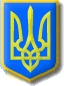 Нетішинська міська рада Хмельницької області Р І Ш Е Н Н Я____________________ сесії Нетішинської міської радиVІІІ скликання__.__.2021					Нетішин				      № __/____Про внесення змін до рішення третьої сесії Нетішинської міської ради VІІІ скликання від 11 грудня 2020 року  № 3/39 «Про фінансовий план комунального підприємства Нетішинської міської ради «Комфорт» на 2021 рік»Відповідно до статті 25, пункту 3 частини 4 статті 42 Закону України «Про місцеве самоврядування в Україні», Порядку складання, затвердження та контролю виконання фінансових планів комунальних підприємств територіальної громади міста, затвердженого рішенням виконавчого комітету Нетішинської міської ради 26 липня 2018 року № 345/2018 (із внесеними змінами), розділу 7 Статуту КП НМР «Комфорт», Нетішинська міська рада         в и р і ш и л а:1. Унести до рішення третьої сесії Нетішинської міської ради                 VІІІ скликання від 11 грудня 2020 року №3/39 «Про фінансовий план комунального підприємства Нетішинської міської ради «Комфорт» на           2021 рік», такі зміни:- додаток до рішення викласти у новій редакції згідно з додатком.2. Контроль за виконанням цього рішення покласти на постійну комісію Нетішинської міської ради VІІІ скликання з питань планування бюджету, фінансів, розвитку підприємництва, соціально-економічного напрямку, інвестицій, регуляторної політики, комунального майна та комунального господарства (Микола Панащенко) та директора КП НМР «Комфорт» Сергія Бобіна.Міський голова							Олександр СУПРУНЮК